 গণপ্রজাতন্ত্রী বাংলাদেশ সরকার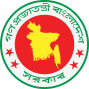 জাতীয় রাজস্ব বোর্ডবৈদেশিক পর্যটকের মূল্য সংযোজন কর ফেরত প্রদানের সনদ[বিধি ৫৬ এর উপ-বিধি (৫) দ্রষ্টব্য]অংশ-১ করাদাতার তথ্যফেরত সংক্রান্ত তথ্যক্ষমতাপ্রাপ্ত কর্মকর্তার নাম	:পদবি 	:স্বাক্ষর ও সীলফেরত সনদ নম্বর :                                               তারিখ:যে দোকান হইতে পণ্য ক্রয় করা হইয়াছে তাহার নাম :ব্যবসায় সনাক্তকরণ নম্বর :পর্যটকের নাম:পর্যটকের নাগরিকত্ব:পাসপোর্ট নম্বর :পাসপোর্ট জারির তারিখ:চালান নংতারিখপণ্যের বিবরণমূল্য (টাকা)মূসক (টাকা)মোট মোট মোট বাদ সেবা মাশুল (--%)বাদ সেবা মাশুল (--%)বাদ সেবা মাশুল (--%)বাদ সেবা মাশুল (--%)মোট ফেরতযোগ্য মূসক (টাকা) মোট ফেরতযোগ্য মূসক (টাকা) মোট ফেরতযোগ্য মূসক (টাকা) মোট ফেরতযোগ্য মূসক (টাকা) কথায়কথায়কথায়কথায়কথায়